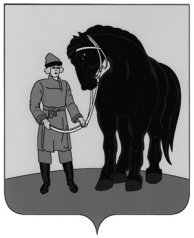 АДМИНИСТРАЦИЯ ГАВРИЛОВО-ПОСАДСКОГОМУНИЦИПАЛЬНОГО РАЙОНА ИВАНОВСКОЙ ОБЛАСТИПОСТАНОВЛЕНИЕот _____________ № _____Об утверждении плана мероприятий противодействия коррупции в Гаврилово-Посадском муниципальном районе и сельских поселениях, расположенных на территории Гаврилово-Посадского муниципального района на 2018-2020 годыВ соответствии с Национальной стратегией противодействия коррупции, Указом Президента Российской Федерации от 29.06.2018 № 378 «О национальном плане противодействия коррупции на 2018-2020 годы», Администрация Гаврилово-Посадского муниципального района постановляет: 1. Утвердить Состав координационного совета по противодействию коррупции Гаврилово-Посадском муниципальном районе и сельских поселениях, расположенных на территории Гаврилово-Посадского муниципального района на 2018-2020 годы, согласно приложению 1.2. Утвердить план мероприятий противодействия коррупции в Гаврилово-Посадском муниципальном районе и сельских поселениях, расположенных на территории Гаврилово-Посадского муниципального района на 2018 - 2020 годы, согласно приложению 2.3. Начальникам структурных подразделений администрации Гаврилово-Посадского муниципального района, Главам сельских поселений, расположенных на территории Гаврилово-Посадского муниципального района, назначить ответственных лиц за исполнение мероприятий плана по противодействию коррупции и предоставления отчетов в юридический отдел администрации Гаврилово-Посадского муниципального района.4. Опубликовать настоящее постановление в сборнике «Вестник Гаврилово-Посадского муниципального района» и разместить на официальном сайте в сети Интернет.5. Настоящее постановление вступает в силу со дня его официального опубликования.Глава Гаврилово-Посадского муниципального района	                                                       В.Ю. ЛаптевПриложение 1 к постановлению администрации Гаврилово-Посадского муниципального районаот  _____________№_____СОСТАВкоординационного совета по противодействию коррупции Гаврилово-Посадском муниципальном районе и сельских поселениях, расположенных на территории Гаврилово-Посадского муниципального района на 2018-2020 годыПриложение 2 к постановлениюадминистрации Гаврилово-Посадскогомуниципального  районаот __________  № _____ПЛАНмероприятий противодействия коррупции в Гаврилово-Посадском муниципальном районе и сельских поселениях, расположенных на территории Гаврилово-Посадского муниципального района на 2018-2020 годыПредседательГлава Гаврилово-Посадского муниципального района;Заместитель председателяЗаместитель главы администрации, руководитель аппарата администрации Гаврилово-Посадского муниципального района;СекретарьГлавный специалист юридического отдела администрации Гаврилово-Посадского муниципального района;Члены комиссииНачальник юридического отдела администрации Гаврилово-Посадского муниципального района;Начальник отдела муниципальной службы администрации Гаврилово-Посадского муниципального района;Глава Гаврилово-Посадского Городского поселения, депутат Гаврилово-Посадского районного Совета, председатель комиссии по законности, общественной безопасности и местному самоуправлению (по согласованию);Прокурор Гаврилово-Посадского района (по согласованию);Начальник отделения полиции № 10 (г. Гаврилов Посад) МО МВД РФ «Тейковский» (по согласованию);№ п/пМероприятиеОтветственный исполнитель (координатор)ИсполнителиСрок (периодичность)1.Развитие и совершенствование муниципальной правовой базы1.1.Организация проведения антикоррупционной экспертизы муниципальных правовых актовначальник юридического отдела администрацииЮридический отделпо мере необходимости1.2.Мониторинг проведения антикоррупционной экспертизы муниципальных правовых актов и проектов муниципальных правовых актов поселений, расположенных на территории муниципального районаначальник юридического отдела администрацииЮридический отдел2 раза в год до 20 июня и 20 декабря2.Организация работы с кадрами по соблюдению антикоррупционного законодательства2.1.Мониторинг количества и видов проверок достоверности и полноты сведений о доходах, об имуществе и обязательствах имущественного характера, о расходах, представляемых гражданами, претендующими на замещение должностей муниципальной службы, замещающими должности муниципальной службы, проведенных структурными подразделениями администрации по профилактике коррупционных и иных правонарушений Заместитель главы администрации, руководитель аппаратаОтдел муниципальной службы2 раза в год до 20 июня и 20 декабря2.2.Контроль за соблюдением лицами, замещающими муниципальные должности и муниципальными служащими, запретов, ограничений  и требований, установленных в целях противодействия коррупции, в том числе мер по предотвращению и (или) урегулированию конфликта интересов, а также за привлечением указанных лиц к ответственности в случае их не соблюденияЗаместитель главы администрации, руководитель аппаратаОтдел муниципальной службыв срок до 5 мая - за I квартал отчетного года, до 5 августа - за II квартал отчетного года, до 5 октября - за III квартал отчетного года, до 11 января - за отчетный год накопительным итогом 2.3.Мониторинг деятельности комиссии по соблюдению требований к служебному поведению муниципальных служащих и урегулированию конфликта интересовЗаместитель главы администрации, руководитель аппаратаЮридический отдележеквартально2.4.Осуществление комплекса организационных, разъяснительных и иных мер по соблюдению лицами, замещающими муниципальные должности   и муниципальными  служащими ограничений, запретов и по исполнению обязанностей, установленных в целях противодействия коррупции, в том числе ограничений, касающихся получения подарковЗаместитель главы администрации, руководитель аппаратаОтдел муниципальной службы, Юридический отделпостоянно2.5.Проведение мероприятий по формированию негативного отношения к дарению подарков лицам, замещающим муниципальные должности, и муниципальными служащим в связи с их должностным положением или в связи с исполнением ими служебных обязанностейЗаместитель главы администрации, руководитель аппаратаЮридический отделпо отдельному плану2.6.Организация доведения до лиц, замещающих муниципальные  должности, и муниципальных  служащих положений законодательства Российской Федерации о противодействии коррупцииЗаместитель главы администрации, руководитель аппаратаЮридический отделпостоянно2.7.Осуществление организационных, разъяснительных и иных мер по соблюдению лицами, замещающими муниципальные  должности, и муниципальными служащими ограничений, запретов и по исполнению обязанностей, установленных в целях противодействия коррупции, в том числе ограничений, касающихся получения подарков, мер по предотвращению и (или) урегулированию конфликта интересов Заместитель главы администрации, руководитель аппаратаЮридический отдел постоянно2.8.Разработка и осуществление комплекса организационных, разъяснительных и иных мер по недопущению лицами, замещающими муниципальные должности, и муниципальными служащими поведения, которое может восприниматься окружающими как обещание или предложение дачи взятки либо как согласие принять взятку или как просьба о даче взяткиЗаместитель главы администрации, руководитель аппаратаЮридический отдел2018 - 2020 годы2.9.Проведение работы по выявлению случаев возникновения конфликта интересов, одной из сторон которого являются муниципальные служащиеЗаместитель главы администрации, руководитель аппаратаЮридический отделпостоянно2.10.Проведение работы по выявлению случаев возникновения конфликта интересов, одной из сторон которого являются муниципальные служащиеЗаместитель главы администрации, руководитель аппаратаЮридический отделпостоянно2.11.Мониторинг рассмотрения уведомлений представителя нанимателя о фактах обращений в целях склонения муниципальных служащих к совершению коррупционных правонарушенийЗаместитель главы администрации, руководитель аппаратаЮридический отдел2 раза в год до 20 июня и 20 декабря2.12.Мониторинг рассмотрения уведомлений муниципальными служащими представителя нанимателя об иной оплачиваемой работеЗаместитель главы администрации, руководитель аппаратаЮридический отдел2 раза в год до 20 июня и 20 декабря2.13.Анализ должностных инструкций муниципальных служащих на предмет наличия в них положений, способствующих коррупционным проявлениямЗаместитель главы администрации, руководитель аппаратаЗаместитель главы администрации, руководитель аппаратапостоянно2.14.Организация повышения квалификации муниципальных служащих, в должностные обязанности которых входит участие в противодействии коррупцииЗаместитель главы администрации, руководитель аппаратаОтдел муниципальной службыежегодно, доклад до 1 марта. Итоговый доклад – до 1 ноября 2020 года2.15Организация обучения муниципальных служащих, впервые поступивших на муниципальную службу, по образовательным программам в области противодействия коррупцииЗаместитель главы администрации, руководитель аппаратаОтдел муниципальной службыпостоянно, доклад до 1 октября 2020 года2.16Организация ведения личных дел лиц, замещающих муниципальные должности и муниципальных служащих, в том числе в части контроля за актуализацией сведений, содержащихся в анкетах, представляемых при назначении на указанные должности и поступлении на такую службу, об их родственниках и свойственниках в целях выявления возможного конфликта интересовЗаместитель главы администрации, руководитель аппаратаОтдел муниципальной службыпостоянно, доклад ежегодно до 11 января. Итоговый доклад – до 1 ноября 2020 года2.17Мониторинг исполнения установленного порядка сообщения о получении подарка, проведения мероприятий по формированию негативного отношения к дарению подарков лицам, замещающим муниципальные должности, и муниципальными служащими служащим в связи с их должностным положением или исполнением ими служебных (должностных) обязанностейЗаместитель главы администрации, руководитель аппаратаЮридический отделпостоянно2.18Осуществление организационных, разъяснительных и иных мер по соблюдению лицами, замещающими муниципальные должности, и муниципальными служащими ограничений, запретов и по исполнению обязанностей, установленных в целях противодействия коррупции, в том числе мер по предотвращению и (или) урегулированию конфликта интересов, ограничений, касающихся получения подарковЗаместитель главы администрации, руководитель аппаратаЮридический отделпостоянно2.19Мониторинг исполнения установленного порядка сообщения о получении подарка, проведения мероприятий по формированию негативного отношения к дарению подарков лицам, замещающим муниципальные должности, и муниципальными служащим в связи с их должностным положением или исполнением ими служебных (должностных) обязанностейЗаместитель главы администрации, руководитель аппаратаЮридический отделпостоянно3.Обеспечение открытости и доступности в деятельности   органов местного самоуправления3.1.Мониторинг обращений граждан и юридических лиц  на предмет наличия информации о фактах коррупции со стороны муниципальных служащихЗаместитель главы администрации, руководитель аппаратаОтдел муниципальной службы2 раза в год до 20 июня и 20 декабря3.2.Обеспечение функционирования интернет-приемной на официальном сайте Гаврилово-Посадского муниципального районаЗаместитель главы администрации, руководитель аппаратаОтдел муниципальной службыпостоянно3.3.Анализ информации, опубликованной (распространенной) в СМИ, на предмет наличия сведений о фактах коррупцииЗаместитель главы администрации, руководитель аппаратаОтдел муниципальной службыпостоянно4.Внедрение инновационных технологий администрирования4.1.Мониторинг результативности использования бюджетных средств при осуществлении закупок товаров, работ, услуг для обеспечения муниципальных нужд Гаврилово-Посадского муниципального района путем проведения конкурсов и аукционовЗаместитель главы администрации, начальник отдела экономического развития, торговли и муниципального заказа администрацииОтдел экономического развития, торговли и муниципального заказа администрации2 раза в год, до 20 января и 10 июля4.2.Контроль за соблюдением законодательства Российской Федерации и иных нормативных правовых актов о контрактной системе в сфере закупок товаров, работ, услуг для обеспечения государственных и муниципальных нужд путем плановых и внеплановых проверокНачальник отдела муниципального финансового контроля администрацииОтдел муниципального финансового контроляпостоянно4.3.Проведение мониторинга исполнения федерального законодательства по вопросу осуществления межведомственного электронного взаимодействия органов местного самоуправления, граждан и организаций в рамках оказания муниципальных и государственных услугЗаместитель главы администрации, руководитель аппарата2 раза в год до 20 июня и 20 декабря4.4.Мониторинг предоставления муниципальных услуг в соответствии с Федеральным законом от 27.07.2010 N 210-ФЗ "Об организации предоставления государственных и муниципальных услуг"Заместитель главы администрации, начальник отдела экономического развития, торговли и муниципального заказа администрацииОтдел экономического развития, торговли и муниципального заказа администрации2 раза в год до 20 июня и 20 декабря5.Проведение антикоррупционных мероприятий по отдельным направлениям деятельности   органов местного самоуправления5.1.Оказание методической помощи ОМСУ в целях осуществления единой скоординированной деятельности ОМСУ по противодействию коррупцииЗаместитель главы администрации, руководитель аппаратаЮридический отделпостоянно5.2.Принятие мер по предупреждению коррупции в организациях, созданных для обеспечения деятельности органов местного самоуправленияЗаместитель главы администрации, руководитель аппаратаМБУ «ЦОДА»постоянно6.Проведение антикоррупционных мероприятий с участием общественности6.1.Привлечение общественности к обсуждению проекта местного  бюджета, а также дополнений и изменений к немуЗаместитель главы администрации, начальник финансового управления администрации Финансовое управление администрацииежегодно6.2.Мониторинг применения института публичных слушаний при утверждении и внесении изменений в документы территориального планирования муниципальных образований Заместитель главы администрацииУГА2 раза в год до 20 июня и 20 декабря6.3.Мониторинг проведения общественной экспертизы муниципальных правовых актов Заместитель главы администрации, руководитель аппаратаОтдел муниципальной службы2 раза в год до 20 июня и 20 декабря6.4.Мониторинг взаимодействия   ОМСУ с институтами гражданского обществаЗаместитель главы администрации, руководитель аппаратаОтдел муниципальной службы2 раза в год, до 20 июня и 20 декабря6.5Обобщение и анализ информации об исполнении Плана и о ходе реализации мер по противодействию коррупции в органах местного самоуправления Заместитель главы администрации, руководитель аппаратаОтдел муниципальной службыдекабрь-январь»